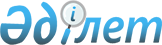 О внесении изменений в решение маслихата района Бәйтерек от 13 января 2021 года №60-20 "О бюджете сельского округа Шалғай района Бәйтерек на 2021-2023 годы"Решение маслихата района Бәйтерек Западно-Казахстанской области от 21 апреля 2021 года № 4-21. Зарегистрировано Департаментом юстиции Западно-Казахстанской области 23 апреля 2021 года № 7060
      В соответствии с Бюджетным кодексом Республики Казахстан от 4 декабря 2008 года, Законом Республики Казахстан от 23 января 2001 года "О местном государственном управлении и самоуправлении в Республике Казахстан" маслихат района Бәйтерек РЕШИЛ:
      1. Внести в решение маслихата района Бәйтерек от 13 января 2021 года №60-20 "О бюджете сельского округа Шалғай района Бәйтерек на 2021-2023 годы" (зарегистрированное в Реестре государственной регистрации нормативных правовых актов №6800) следующие изменения:
      пункт 1 изложить в следующей редакции:
      "1. Утвердить бюджет сельского округа Шалғай на 2021-2023 годы согласно приложениям 1, 2 и 3 соответственно, в том числе на 2021 год в следующих объемах:
      1) доходы – 27 909 тысяч тенге:
      налоговые поступления – 1 543 тысячи тенге;
      неналоговые поступления – 196 тысяч тенге;
      поступления от продажи основного капитала – 0 тенге;
      поступления трансфертов – 26 170 тысяч тенге;
      2) затраты – 28 759 тысяч тенге;
      3) чистое бюджетное кредитование – 0 тенге:
      бюджетные кредиты – 0 тенге;
      погашение бюджетных кредитов – 0 тенге;
      4) сальдо по операциям с финансовыми активами – 0 тенге:
      приобретение финансовых активов – 0 тенге;
      поступления от продажи финансовых активов государства – 0 тенге;
      5) дефицит (профицит) бюджета – -850 тысяч тенге;
      6) финансирование дефицита (использование профицита) бюджета – 850 тысяч тенге:
      поступления займов – 0 тенге;
      погашение займов – 0 тенге;
      используемые остатки бюджетных средств – 850 тысяч тенге.";
      приложение 1 к указанному решению изложить в новой редакции согласно приложению к настоящему решению.
      2. Руководителю аппарата маслихата района Бәйтерек (Г.Терехов) обеспечить государственную регистрацию данного решения в органах юстиции.
      3. Настоящее решение вводится в действие с 1 января 2021 года. Бюджет сельского округа Шалғай на 2021 год
      тысяч тенге
					© 2012. РГП на ПХВ «Институт законодательства и правовой информации Республики Казахстан» Министерства юстиции Республики Казахстан
				
      председатель сессии

А. Ижанова

      секретарь маслихата

Р. Исмагулов
Приложение 
к решению маслихата 
района Бәйтерек 
от 21 апреля 2021 года № 4-21Приложение 1
к решению маслихата 
района Бәйтерек 
от 13 января 2021 года № 60-20
Категория
Категория
Категория
Категория
Категория
Категория
Сумма
Класс
Класс
Класс
Класс
Класс
Сумма
Подкласс
Подкласс
Подкласс
Подкласс
Сумма
Специфика
Специфика
Специфика
Сумма
Наименование
Сумма
1) Доходы
27 909
1
Налоговые поступления
1 543
01
Подоходный налог
51
2
Индивидуальный подоходный налог
51
04
Hалоги на собственность
1 492
1
Hалоги на имущество
24
3
Земельный налог
133
4
Hалог на транспортные средства
1 335
05
Внутренние налоги на товары, работы и услуги
0
4
Сборы за ведение предпринимательской и профессиональной деятельности
0
2
Неналоговые поступления
196
01
Доходы от государственной собственности
196
5
Доходы от аренды имущества, находящегося в государственной собственности
196
3
Поступления от продажи основного капитала
0
4
Поступления трансфертов
26 170
02
Трансферты из вышестоящих органов государственного управления
26 170
3
Трансферты из районного (города областного значения) бюджета
26 170
Функциональная группа
Функциональная группа
Функциональная группа
Функциональная группа
Функциональная группа
Функциональная группа
Сумма
Функциональная подгруппа
Функциональная подгруппа
Функциональная подгруппа
Функциональная подгруппа
Функциональная подгруппа
Сумма
Администратор бюджетных программ
Администратор бюджетных программ
Администратор бюджетных программ
Администратор бюджетных программ
Сумма
 Программа
 Программа
 Программа
Сумма
Подпрограмма
Подпрограмма
Сумма
Наименование
Сумма
2) Затраты
28 759 
01
Государственные услуги общего характера
21 498 
1
Представительные, исполнительные и другие органы, выполняющие общие функции государственного управления
21 498 
124
Аппарат акима города районного значения, села, поселка, сельского округа
21 498 
001
Услуги по обеспечению деятельности акима города районного значения, села, поселка, сельского округа
21 498 
07
Жилищно-коммунальное хозяйство
7 260
3
Благоустройство населенных пунктов
7 260
124
Аппарат акима города районного значения, села, поселка, сельского округа
7 260
008
Освещение улиц в населенных пунктах
2 551
009
Обеспечение санитарии населенных пунктов
0
011
Благоустройство и озеленение населенных пунктов
4 709
15
Трансферты
1
1
Трансферты
1
124
Аппарат акима города районного значения, села, поселка, сельского округа
1
048
Возврат неиспользованных (недоиспользованных) целевых трансфертов
1
3) Чистое бюджетное кредитование
0
Бюджетные кредиты
0
Категория 
Категория 
Категория 
Категория 
Категория 
Категория 
Сумма
Класс 
Класс 
Класс 
Класс 
Класс 
Сумма
Подкласс
Подкласс
Подкласс
Подкласс
Сумма
Специфика
Специфика
Специфика
Сумма
Наименование
Сумма
5
Погашение бюджетных кредитов 
0
01
Погашение бюджетных кредитов
0
1
Погашение бюджетных кредитов, выданных из государственного бюджета 
0
Функциональная группа
Функциональная группа
Функциональная группа
Функциональная группа
Функциональная группа
Функциональная группа
Сумма
Функциональная подгруппа
Функциональная подгруппа
Функциональная подгруппа
Функциональная подгруппа
Функциональная подгруппа
Сумма
Администратор бюджетных программ
Администратор бюджетных программ
Администратор бюджетных программ
Администратор бюджетных программ
Сумма
Программа
Программа
Программа
Сумма
 Подпрограмма
 Подпрограмма
Сумма
Наименование
Сумма
4) Сальдо по операциям с финансовыми активами
0
Приобретение финансовых активов
0
Категория 
Категория 
Категория 
Категория 
Категория 
Категория 
Сумма
Класс
Класс
Класс
Класс
Класс
Сумма
Подкласс
Подкласс
Подкласс
Подкласс
Сумма
Специфика
Специфика
Специфика
Сумма
Наименование
Сумма
6
Поступления от продажи финансовых активов государства
0
01
Поступления от продажи финансовых активов государства
0
1
Поступление от продажи финансовых активов внутри страны
0
5) Дефицит (профицит) бюджета
-850
6) Финансирование дефицита (использование профицита) бюджета 
850
7
Поступление займов
0
01
Внутренние государственные займы
0
2
Договоры займа
0
Функциональная группа
Функциональная группа
Функциональная группа
Функциональная группа
Функциональная группа
Функциональная группа
Сумма
Функциональная подгруппа
Функциональная подгруппа
Функциональная подгруппа
Функциональная подгруппа
Функциональная подгруппа
Сумма
Администратор бюджетных программ
Администратор бюджетных программ
Администратор бюджетных программ
Администратор бюджетных программ
Сумма
Программа
Программа
Программа
Программа
Сумма
Подпрограмма
Подпрограмма
Подпрограмма
Сумма
Наименование
Сумма
16
Погашение займов 
0
Категория
Категория
Категория
Категория
Категория
Категория
Сумма
Класс
Класс
Класс
Класс
Класс
Сумма
Подкласс
Подкласс
Подкласс
Подкласс
Сумма
Специфика
Специфика
Специфика
Сумма
Наименование 
Сумма
8
Используемые остатки бюджетных средств
850
01
Остатки бюджетных средств
850
1
Свободные остатки бюджетных средств
850